ЧЕРКАСЬК                 ІСЬКА РАДА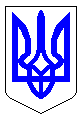 м. ЧеркасиМІСЬКИЙ ГОЛОВАРОЗПОРЯДЖЕННЯВід 13.11.2019 № 692-рПро внесення змін до розпорядженняміського голови від 28.10.2019 № 670-р«Про утворення робочої групи»Відповідно до статті 42 Закону України «Про місцеве самоврядування в Україні», враховуючи депутатське звернення депутатів Черкаської міської ради Згіблова О.Г. та Радуцького О.Р. від 08.11.2019 № 24408-01-2  про внесення змін до складу робочої групи:1. Внести зміни до розпорядження міського голови від 28.10.2019   № 670-р «Про утворення робочої групи» включивши до складу робочої групи з розгляду звернень громадян щодо здійснення управління багатоквартирними будинками групою компаній «Нова якість»:2. Контроль за виконанням розпорядження залишаю за собою.Міський голова                                                                              А.В. Бондаренко РАДУЦЬКОГООлександр Романовичадепутата Черкаської міської ради ЗГІБЛОВАОлександра Георгійовичадепутата Черкаської міської ради ЛУКИРИЧА Станіслава Івановичадепутата Черкаської міської ради (за згодою)